Jermyn BoroughCouncil Special Meeting 6/27/2022The Jermyn Borough Council held a special meeting on Monday, June 27,2022 at 7:00 pm in the Council Chambers of the Jermyn Borough Building, 440 Jefferson Ave. Jermyn, PA  18433.The meeting was called to order by President Frank Kulick with the Pledge of Allegiance.  On roll call, the following members were present: Frank Kulick, Trish Dabney, Kevin Napoli, Jeff Morcom, Kyra Davey. Attorney represenitive Brendan Fitzgerald also present. Carl Tomaine, Robert Hunt, KBA, Bob Chase, NEIC, Jim Perry, Nicole Stephens, Stanley Hallowich, and Mayor Fuga were absent.F. Kulick announced that the reason for the special meeting was to pass the resolution for the Jermyn Head Start Playground in order for them to receive the grant they applied for.A motion was made by J. Morcom to pass Resolution # 04-2022 to except Cooperation Agreement with Lackawanna County for Jermyn Borough Head Start Playground Equipment Replacement Project. Seconded by K. Davey.  All in favor, motion carried.Adjournment:   A motion was made to adjourn by K. Napoli.  Seconded by T. Daney.  All members in favor.  The meeting adjourned at 7:02pm.Respectfully submitted,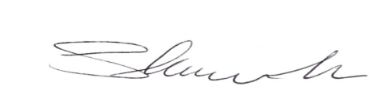 Shannon Lee, Secretary/ Treasurer